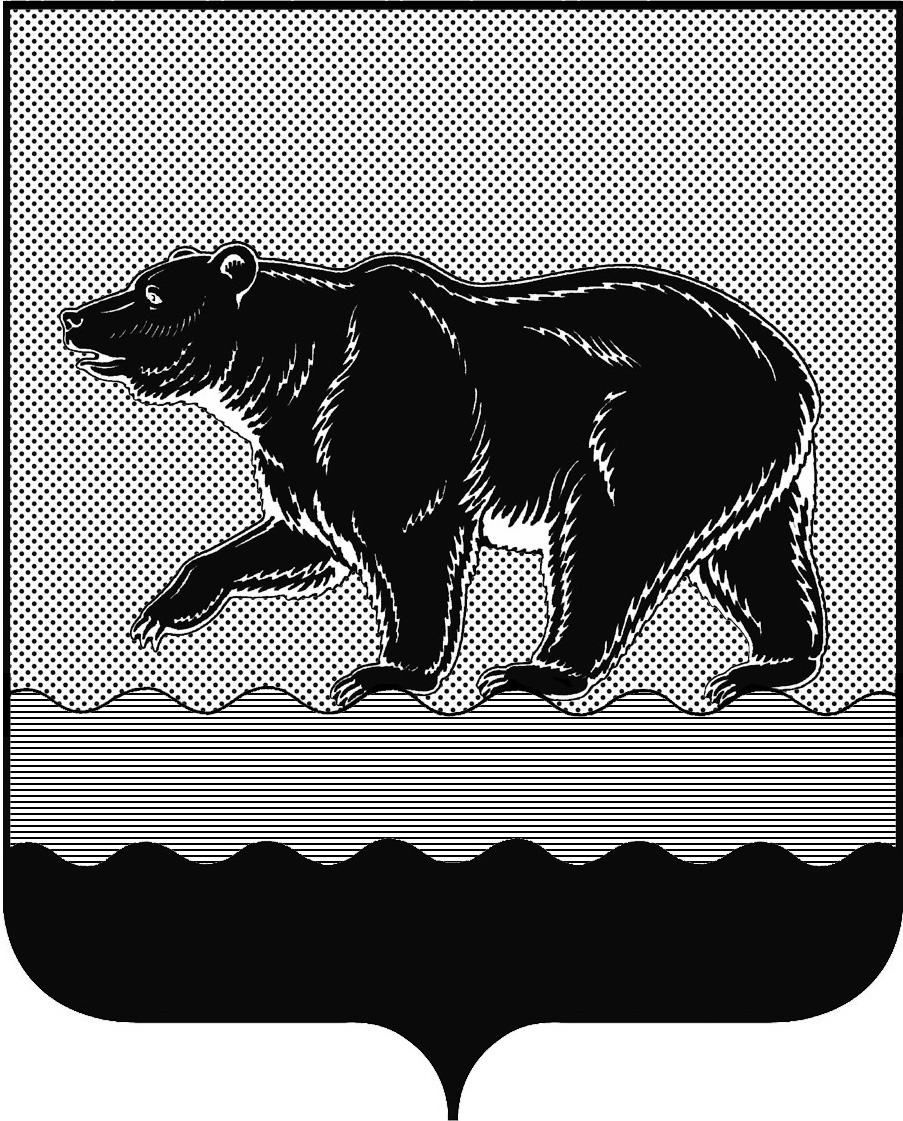 СЧЁТНАЯ ПАЛАТАГОРОДА НЕФТЕЮГАНСКА16 микрорайон, 23 дом, помещение 97, г. Нефтеюганск, 
Ханты-Мансийский автономный округ - Югра (Тюменская область), 628310  тел./факс (3463) 20-30-55, 20-30-63 E-mail: sp-ugansk@mail.ru www.admugansk.ru Заключение на проект постановления администрации города Нефтеюганска «Об утверждении порядка предоставления субсидии из бюджета города Нефтеюганска на возмещение затрат по организации уличного, дворового освещения и иллюминации в городе Нефтеюганске (с учетом затрат на оплату электрической энергии, потребляемой объектами уличного, дворового освещения и иллюминации города Нефтеюганска)» Счётная палата в соответствии с пунктом 7 части 2 статьи 9 Федерального закона от 07.02.2011 № 6-ФЗ «Об общих принципах организации и деятельности контрольно-счётных органов субъектов Российской Федерации и муниципальных образований» проводит финансово-экономическую экспертизу проектов муниципальных правовых актов (включая обоснованность финансово-экономических обоснований) в части, касающейся расходных обязательств муниципального образования.По результатам проведения финансово-экономической экспертизы проекта постановления администрации города Нефтеюганска «Об утверждении порядка предоставления субсидии из бюджета города Нефтеюганска на возмещение затрат по организации уличного, дворового освещения и иллюминации в городе Нефтеюганске (с учетом затрат на оплату электрической энергии, потребляемой объектами уличного, дворового освещения и иллюминации города Нефтеюганска)» замечания и рекомендации отсутствуют. Заместитель председателя   			   		                       Э.Н. ХуснуллинаИсполнитель:начальник инспекторского отдела № 1Счётной палаты города НефтеюганскаПортнова Людмила НиколаевнаТел. 8 (3463) 203054